ScienceYear 4OverviewIt was noticed that different marbles rolled down the slope differently. A range of reasons were suggested for this including that the heavier an object, the more force required for it to move .ObjectivesTo develop learning opportunities for deepening understanding about different forces and for identifying contact and non contact forces. ActivityRecord how many weights need to be placed at the end of the string in order for the car to move along the table. Add weights to the car. Does this affect the weight required on the “pull” to move it? Is there a pattern? What other things do you notice?Record data and observations. AssessmentScience Understanding - Draws a diagram of the experiment, showing the contact and noncontact forces with directional arrows.  Ability to back up conclusions drawn with the data collected. Science Inquiry – Ability to conduct, observe, record and reflectScience as a Human Endeavour – Ability to describe patterns and relationships eg correlaties weight on the pull with the weight on vehicle and uses this to predict – eg HM weights would be needed to pull a load of 40?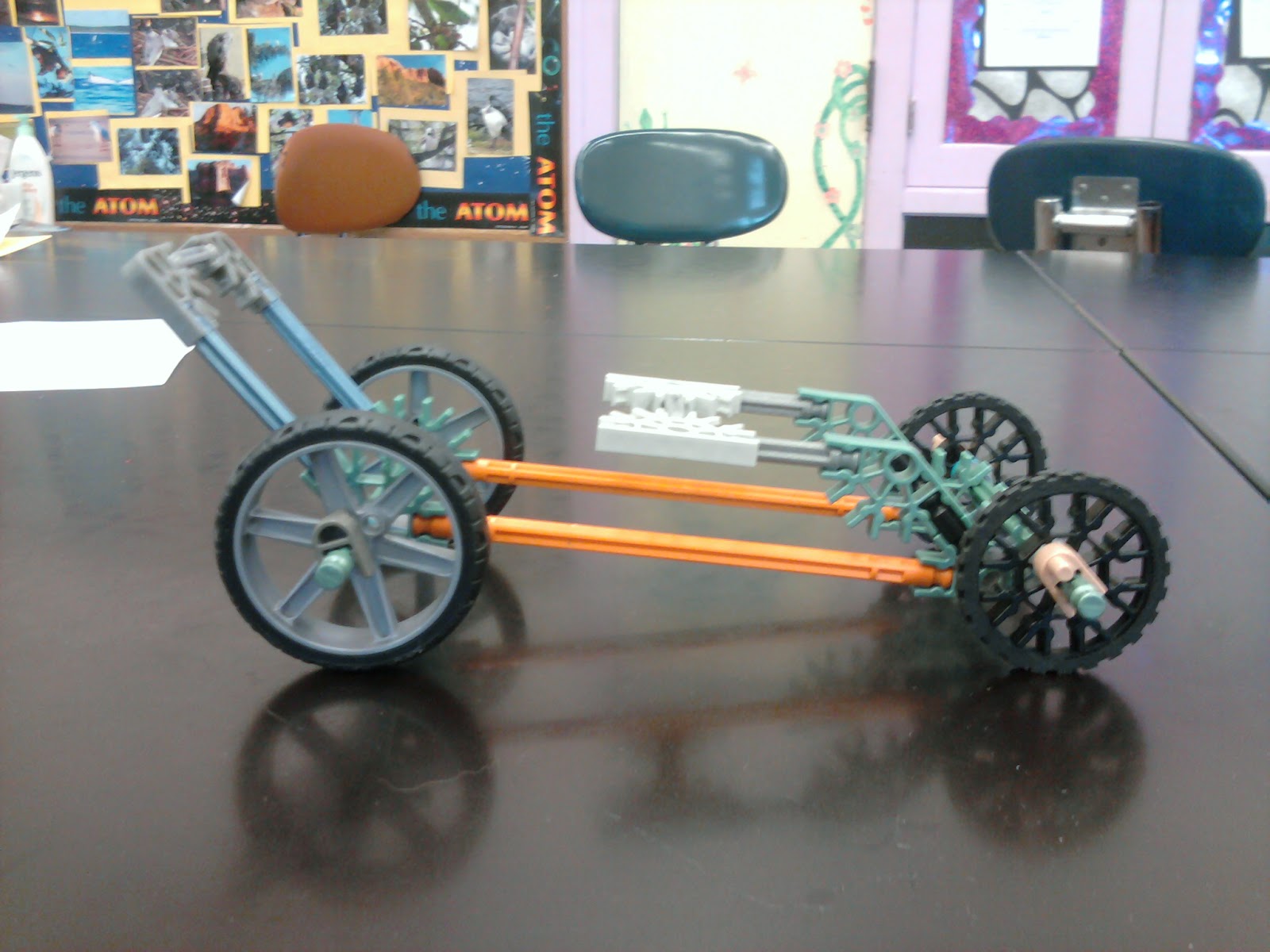 MaterialsKnex carStringWeightsTableCupAustralian Curriculum Year 4Science UnderstandingForces can be exerted by one object on another through direct contact or from a distanceScience as a Human EndeavourScience involves making predictions and describing patterns and relationshipsScience Inquiry SkillsSuggest ways to plan and conduct investigations to find answers to questionsUse formal measurements Use tables and simple column graphsSuggest possible reasons for findingsReflect on the investigation, - was it fair? 